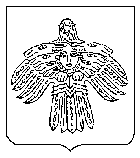 О проведении мероприятий «Фестиваль «Крымская весна» в городе УхтеРуководствуясь пунктом 36 части 1 статьи 38 Устава МОГО «Ухта», в целях организации и проведения мероприятий, приуроченных ко Дню воссоединения Крыма и Севастополя с Россией, администрация постановляет:1. Провести 18 марта 2023 года с 13 часов до 15 часов праздничную программу «Фестиваль «Крымская весна» на стилобате МАУ «Городской Дворец культуры», Комсомольской площади города Ухты 2. Утвердить схему размещения площадок концертной программы «Фестиваль «Крымская весна» на территории МОГО «Ухта» согласно приложению к настоящему постановлению.3. Возложить ответственность за проведение концертной программы «Фестиваль «Крымская весна» на территории МОГО «Ухта» на МУ «Управление культуры администрации МОГО «Ухта».4. МУ «Управление жилищно-коммунального хозяйства» администрации МОГО «Ухта», МКП «Ухтаспецавтодор» МОГО «Ухта» обеспечить очистку улиц в местах проведения концертной программы и уборку улиц после мероприятия.5. МКП «Ухтаспецавтодор» МОГО «Ухта» обеспечить установку леерных ограждений в местах проведения концертной программы.6. Рекомендовать Отделу МВД России по г.Ухте обеспечить охрану общественного порядка и безопасность граждан во время проведения мероприятий.7. Управлению экономического развития администрации МОГО «Ухта» организовать праздничную торговлю в местах проведения «Фестиваля «Крымская весна» в период с 11 часов до 17 часов, обеспечить контроль за организацией уборки мест уличной торговли во время и после проведения торговли на Комсомольской площади. 8. Настоящее постановление вступает в силу со дня его принятия и подлежит официальному опубликованию.9. Контроль за исполнением настоящего постановления возложить на заместителя руководителя администрации МОГО «Ухта» по социальным вопросам.Глава МОГО «Ухта» - руководительадминистрации МОГО «Ухта»                                                                    М.Н. ОсмановПриложениек постановлениюадминистрации МОГО «Ухта»от 13 марта 2023 г. № 549Схема размещения площадок концертной программы «Фестиваль «Крымская весна» на территории МОГО «Ухта»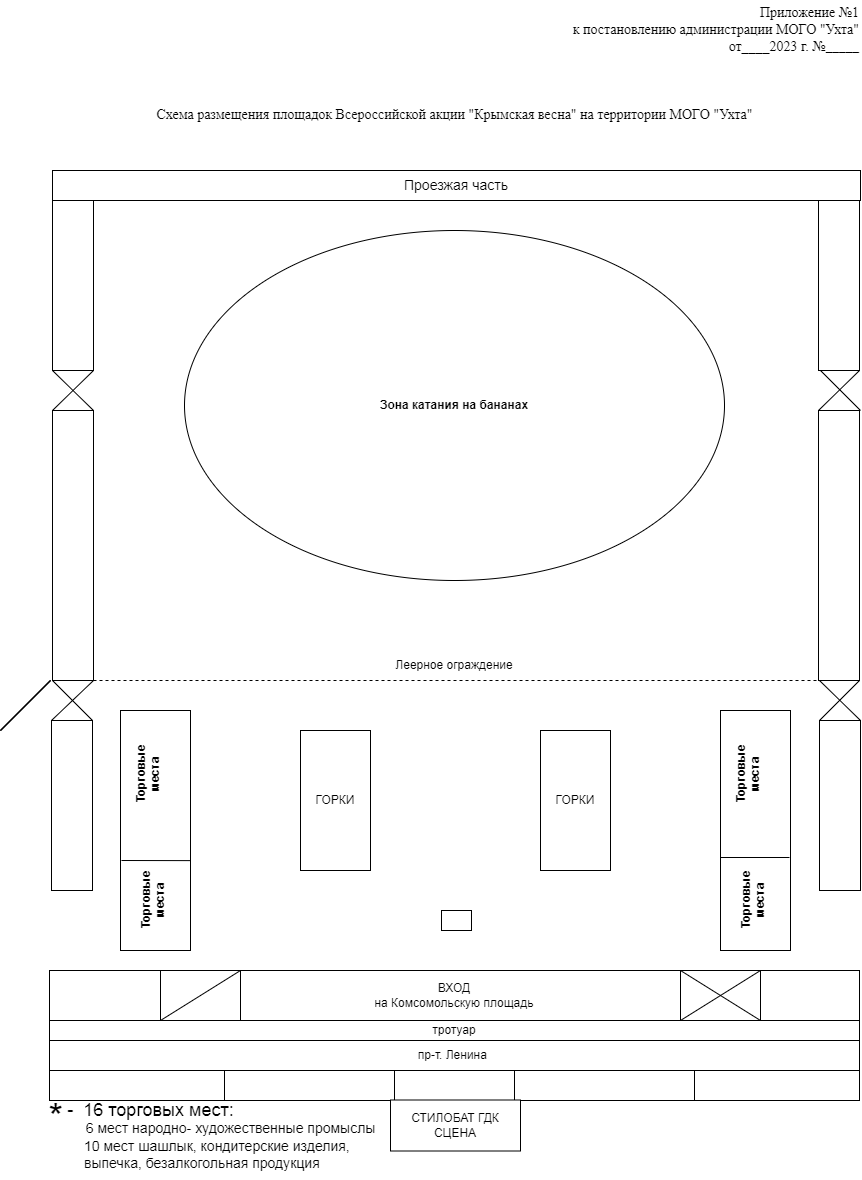 АДМИНИСТРАЦИЯМУНИЦИПАЛЬНОГО ОБРАЗОВАНИЯГОРОДСКОГО ОКРУГА«УХТА»АДМИНИСТРАЦИЯМУНИЦИПАЛЬНОГО ОБРАЗОВАНИЯГОРОДСКОГО ОКРУГА«УХТА»«УХТА»КАР  КЫТШЛÖНМУНИЦИПАЛЬНÖЙ  ЮКÖНСААДМИНИСТРАЦИЯ«УХТА»КАР  КЫТШЛÖНМУНИЦИПАЛЬНÖЙ  ЮКÖНСААДМИНИСТРАЦИЯ«УХТА»КАР  КЫТШЛÖНМУНИЦИПАЛЬНÖЙ  ЮКÖНСААДМИНИСТРАЦИЯ«УХТА»КАР  КЫТШЛÖНМУНИЦИПАЛЬНÖЙ  ЮКÖНСААДМИНИСТРАЦИЯПОСТАНОВЛЕНИЕШУÖМПОСТАНОВЛЕНИЕШУÖМПОСТАНОВЛЕНИЕШУÖМПОСТАНОВЛЕНИЕШУÖМПОСТАНОВЛЕНИЕШУÖМПОСТАНОВЛЕНИЕШУÖМПОСТАНОВЛЕНИЕШУÖМ13 марта 2023 г.№549г.Ухта,  Республика Коми  